BIÊN BẢN HỌP NHÓM CỔ ĐÔNGĐỀ CỬ ỨNG VIÊN THAM GIA BẦU CỬ THÀNH VIÊN HỘI ĐỒNG QUẢN TRỊ, KIỂM SOÁT VIÊNCăn cứ  Điều lệ Công ty Cổ phần Kỹ Nghệ Lạnh (SEAREFICO);Căn cứ Quy chế đề cử, ứng cử, bầu cử thành Hội đồng Quản trị và Ban Kiểm soát nhiệm kỳ 2019 – 2023 Công ty Cổ phần Kỹ Nghệ Lạnh (SEAREFICO),Hôm nay, ngày.................... tại ......................................, chúng tôi là những Cổ đông của Công ty Cổ phần Kỹ Nghệ Lạnh (SEAREFICO), cùng nhau nắm giữ..............................cổ phần (bằng chữ: .............................................................................. cổ phần), chiếm tỷ lệ ........% tổng số cổ phần có quyền biểu quyết của Công ty, có tên trong danh sách dưới đây: Sau khi tham khảo quy định về đề cử, ứng cử của Công ty, chúng tôi cùng nhất trí đề cử ứng  viên sau đây tham gia vào Hội đồng quản trị/Ban Kiểm soát Công ty Cổ phần Kỹ Nghệ Lạnh (SEAREFICO) tại kỳ họp ĐHĐCĐ thường niên năm tài chính 2018 như sau:Ông (Bà): ......................................................................................................................................CMND/CCCD/Hộ chiếu số: .........................................................................................................Ngày cấp: ........................................Nơi cấp:	................................................................................Địa chỉ thường trú..........................................................................................................................Trình độ học vấn: .................................	Chuyên ngành:	................................................................Hồ sơ kèm theo:Bản sao hợp lệ CMND/CCCD/Hộ chiếu;Bản sao hợp lệ các bằng cấp;Sơ yếu lý lịch của ứng viên;Giấy xác nhận sở hữu cổ phần liên tục trong thời gian ít nhất 06 tháng tính đến ngày chốt danh sách cổ đông tham dự đại hội thường niên năm nay.Đồng thời chúng tôi thống nhất cử:Ông (Bà): ......................................................................................................................................CMND/CCCD/Hộ chiếu số: 		.......................................................................................................Ngày cấp: 		Nơi cấp:.........................................................................................Địa chỉ thường trú:	........................................................................................................................Trình độ học vấn:			Chuyên ngành:	......................................................Làm đại diện nhóm để thực hiện các thủ tục đề cử theo đúng quy định về việc tham gia đề cử vào Hội đồng Quản trị/Ban Kiểm soát của Công ty cổ phần Kỹ Nghệ Lạnh (SEAREFICO).  Biên bản này được lập vào lúc .....  giờ, ngày ...... /......./........... tại .............................................Chúng tôi cam đoan những thông tin tôi cung cấp là đúng sự thật và xin chịu trách nhiệm trước pháp luật, trước Đại hội đồng Cổ đông về tính chính xác, trung thực về nội dung hồ sơ gửi kèm........................., ngày ...... tháng ...... năm 2019CỔ ĐÔNG (người được đề cử đại diện nhóm)(Ký và ghi rõ họ tên)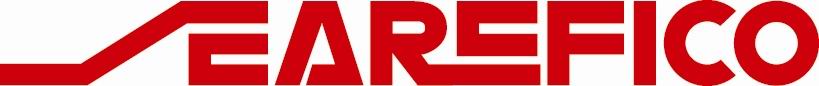 CÔNG TY CỔ PHẦN KỸ NGHỆ LẠNHĐịa chỉ: Tầng 14 tòa nhà Centec Tower số 72-74 Nguyễn Thị Minh Khai, Phường 6, Quận 3, Thành Phố Hồ Chí MinhĐiện thoại: +84 028 3822 7260  Fax: +84 028 3822 6001Website: http://www.searefico.comSTTTênCổ đông CMND/CCCD/HỘ CHIẾU/ĐKDNĐịa chỉ thường trúSố CP sở hữu /đại diện SHKý và ghi rõ họ tênTổng cộng